FORMULÁRIO DE MATRÍCULA ADULTOSMATRÍCULA PARA O ANO DE: __________    _______ SEMESTRENome: _____________________________________________________________________________Servidor da UENF      (        )     Discente da UENF    (         )Data de nascimento: ______/______/_____ Idade: ____________ Tel.: _________________________Endereço: __________________________________________________________________________Bairro: ______________________________________________________ CEP: __________________Referência: _________________________________________________________________________Pratica atividade física? Qual? __________________________________________________________É alérgico?  A quê? __________________________________________________________________Faz uso de medicação? Qual? __________________________________________________________Problema de saúde? Qual? ____________________________________________________________HORÁRIOSEm caso de emergência ligar para: ________________________ telefone: ______________________Responsável pelas informações: ________________________________________________________________________________________________ASSINATURA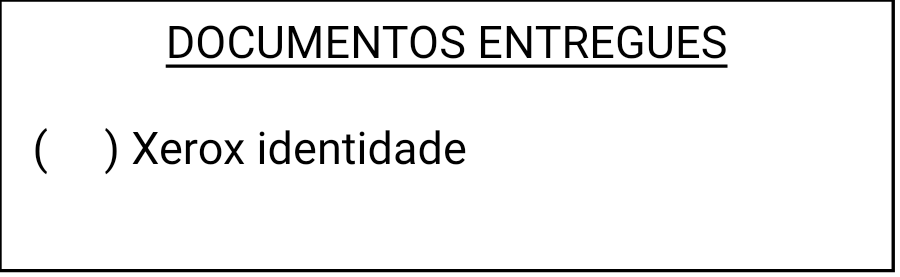    Questionário sobre prontidão para atividade física.PAR-Q da Sociedade Canadense de Fisiologia do Exercício.PAR-Q(Questionários para pessoas de 15 a 69 anos de idade)	A atividade física regular é alegre e saudável, e ser mais ativo é muito seguro para a maioria das pessoas. Todavia, algumas pessoas devem ser examinadas por seus médicos antes de se tornarem fisicamente muito mais ativas. Se você está planejando ser mais ativo, comece respondendo as 7 perguntas logo a baixo.	Bom senso é seu melhor guia para responder essas perguntas. Por favor, leia as perguntas com cuidado e responda a cada uma honestamente. Marque sim ou não. 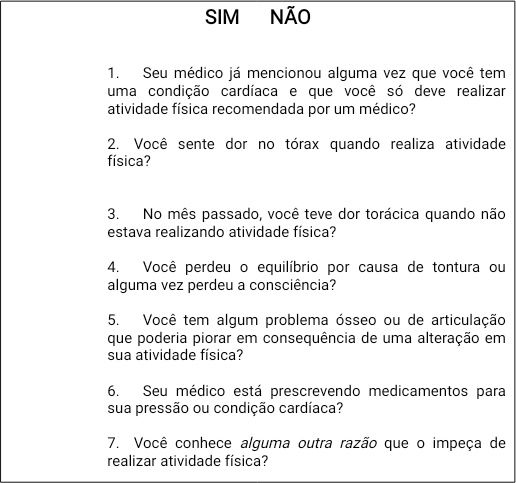 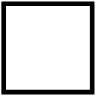 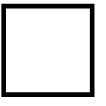 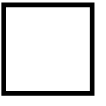 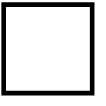 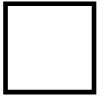 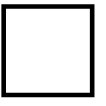 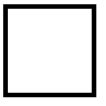 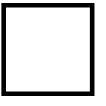 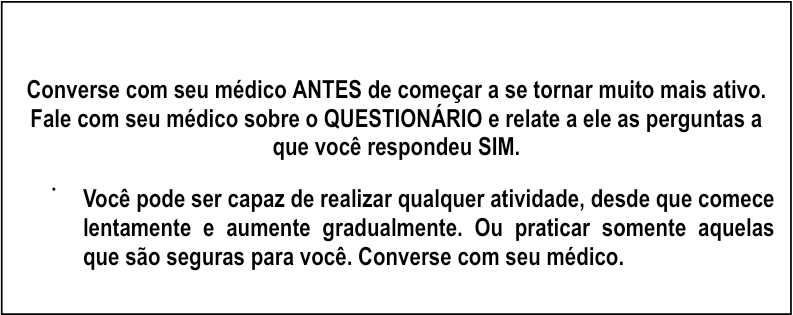 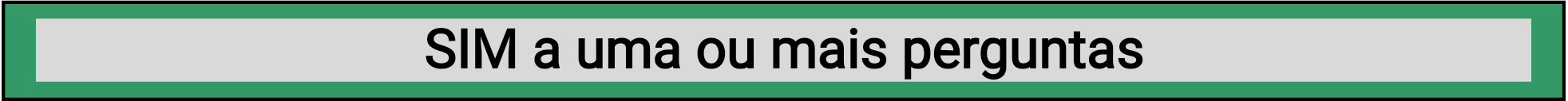 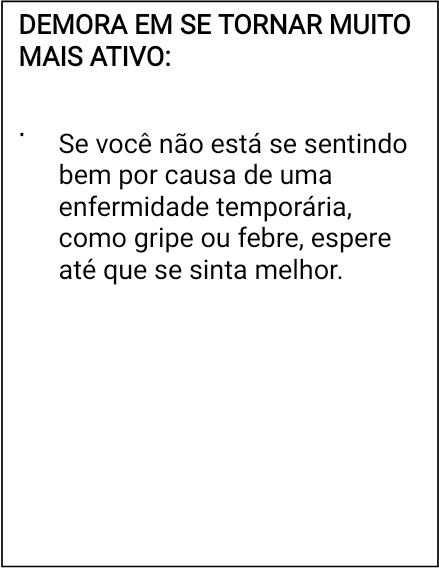 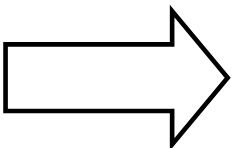    Se vocêrespondeu 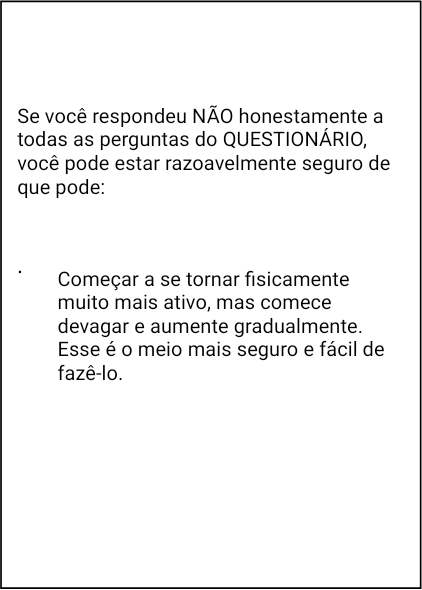 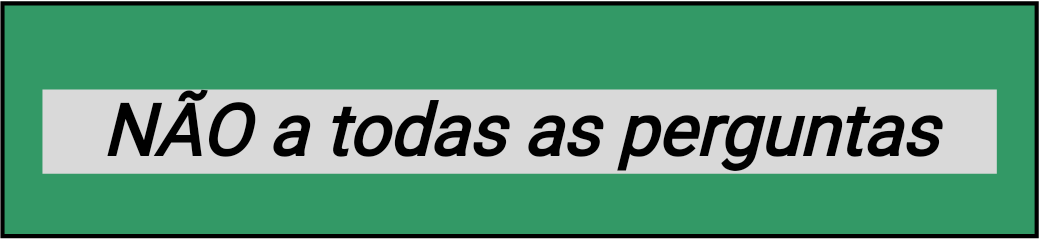 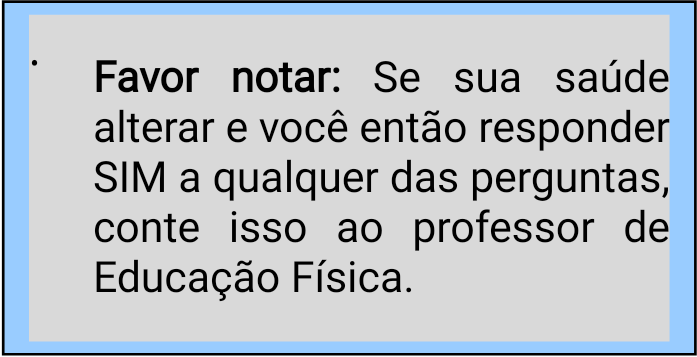 Obs.: Caso haja dúvida depois de completar este questionário, consulte seu médico antes da atividade física. Li, entendi e completei esse questionário. Todas as dúvidas que tive foram respondidas satisfatoriamente.NOME ____________________________________________________________DATA DE NASCIMENTO: ________/________/________ TEL. _______________ASSINATURA ___________________________________ DATA _____________TESTEMUNHA _____________________________________________________HorárioSEG/QUATER/QUIQUA/SEXT11:30h / 12:20hProfª. TamaraProfª. Nayra12:30h / 13:20hProfª. TamaraProfª. Nayra17h / 17:50hProfª. Tamara18h / 18:50hProfª. Tamara18:30h / 19:20hProfª. Nayra19:30h / 20:20hProfª. Nayra